Virtual Pi2Go Programming: WS23 Sample AnswersExercise 1:  Note the use of print statements.  This program takes a while to run and the print statements help give the programmer a sense of progress.  The program will run more quickly if epsilon_reduce is increased, but is less likely to learn the “right” algorithm as a result.  That said, the problem is simple enough that quite a high value for epsilon_reduce can probably be used if attention span is proving a problem.import simclient.simrobot as pi2goimport time, randompi2go.init()actions = ['forward','backward','left','right']def action_reward(action_list, default):    action_rewards = {}    for i in range(0, 2):        for j in range(0, 2):            for k in (action_list):                action_rewards[((i, j), k)] = default    return action_rewardsdef execute_action(action):    if (action == "forward"):        pi2go.forward(10)    elif (action == "backward"):        pi2go.reverse(10)    elif (action == "left"):        pi2go.spinLeft(10)    elif (action == "right"):        pi2go.spinRight(10)    else:        pi2go.stop()    time.sleep(3)def best_action(state):    max_reward = 0    for act in actions:        if (total_attempts[(state, act)] > 0):            if (reward_dictionary[(state, act)]/total_attempts[(state, act)] > max_reward):                action = act                max_reward = reward_dictionary[(state, act)]/total_attempts[(state, act)]        else:            if (reward_dictionary[(state, act)] > max_reward):                action = act                max_reward = reward_dictionary[(state, act)]    return actionreward_dictionary = action_reward(actions, 0)total_attempts = action_reward(actions, 0)rewards = {(1, 1):1, (1, 0):2, (0, 1):0, (0, 0):1}epsilon = 1epsilon_reduce = 0.05while (epsilon > 0):    explore = random.random()    state = (pi2go.irLeftLine(), pi2go.irRightLine())    if (explore < epsilon):        action = random.choice(actions)        print("Random Action: " + action)    else:        action = best_action(state)        print("Best Action: " + action)    execute_action(action)        reward = rewards[(pi2go.irLeftLine(), pi2go.irRightLine())]    reward_dictionary[(state, action)] = reward_dictionary[(state, action)] + reward    total_attempts[(state, action)] = total_attempts[(state, action)] + 1    if (reward == 2):        epsilon = epsilon - epsilon_reduce        print("New epsilon: " + str(epsilon))pi2go.stop()print(reward_dictionary)for key in reward_dictionary:    total = total_attempts[key]    if (total == 0):        print("Never attempted " + str(key))    else:         print("Average reward for " + str(key) + " is " + str(reward_dictionary[key]/total_attempts[key]))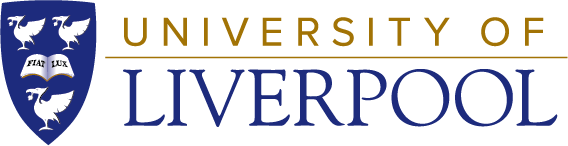 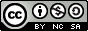  University of Liverpool, 2020This work is licensed under a Creative Commons Attribution-NonCommercial-ShareAlike 4.0 International License.